Dotazníkové šetření č. 3 ROVNÉ PŘÍLEŽITOSTI MŠ ORP LOUNYPROJEKT: Místní akční plán rozvoje vzdělávání ORP Louny IV Registrační číslo projektu: CZ.02.02.04/00/23_017/0008326Do šetření se zapojily níže uvedené MŠ v rámci sloučených ZŠ a MŠ (zapojených v projektu MAP 4)Do šetření se nezapojily níže uvedené MŠ v rámci sloučených ZŠ a MŠ (zapojených v projektu MAP 4).Dotazníkového šetření se účastnily níže uvedené samostatné „Mateřské školy ORP Louny“Dotazníkového šetření se nezúčastnily níže uvedené samostatné „Mateřské školy ORP Louny“VYHODNOCENÍ DOTAZNÍKOVÉHO ŠETŘENÍ V PODOBĚ GRAFŮ A ZAZNAMENANÝCH ODPOVĚDÍ1. Navštěvují vaši MŠ děti se sociálním znevýhodněním? a)"Dítě nemá přiměřenou podporu vzdělávání v domácím prostředí"b)" Dítě nemá v dostatečné míře osvojený vyučovací jazyk"c) "U dítěte se objevuje náročné chování vznikající z ne-zdravotních důvodů"d)" Dítě má malou motivaci k učení a nízkou účast ve vzdělávání"e)" Dítě má problémy v soustředění na výuku v důsledku nedostatečného naplnění jeho psychických potřeb"f)"U  dítěte se objevují bariéry ve vzdělávání v důsledku nedostatečného naplnění jeho fyzických a materiálních potřeb"g)"Zákonný zástupce  dítěte nespolupracuje s MŠ")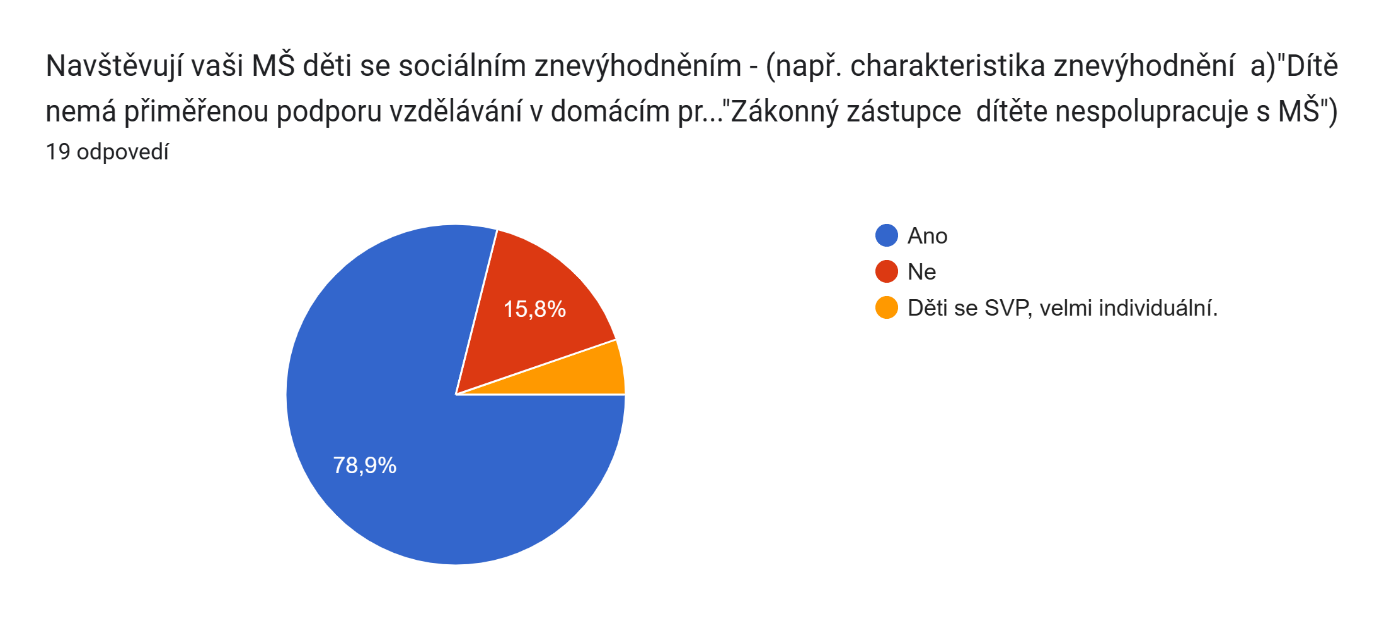 15 odpovědí:	 ANO3 odpovědi:	 NE1 opověď:	 MŠ Speciální, Louny – velmi individuální2. Pokud ano, daří se vám individuální přístup k dětem se sociálním znevýhodněním?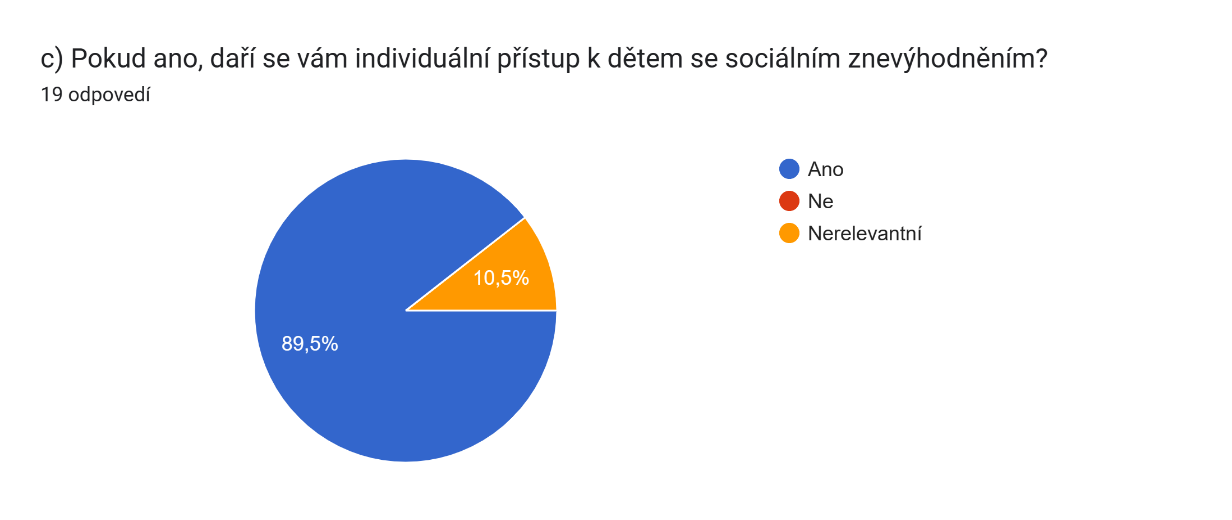 17 odpovědí: 	ANO2 odpovědi: 	Nerelevantní3. Pokud ano, daří se vám komunikovat s rodiči těchto dětí? 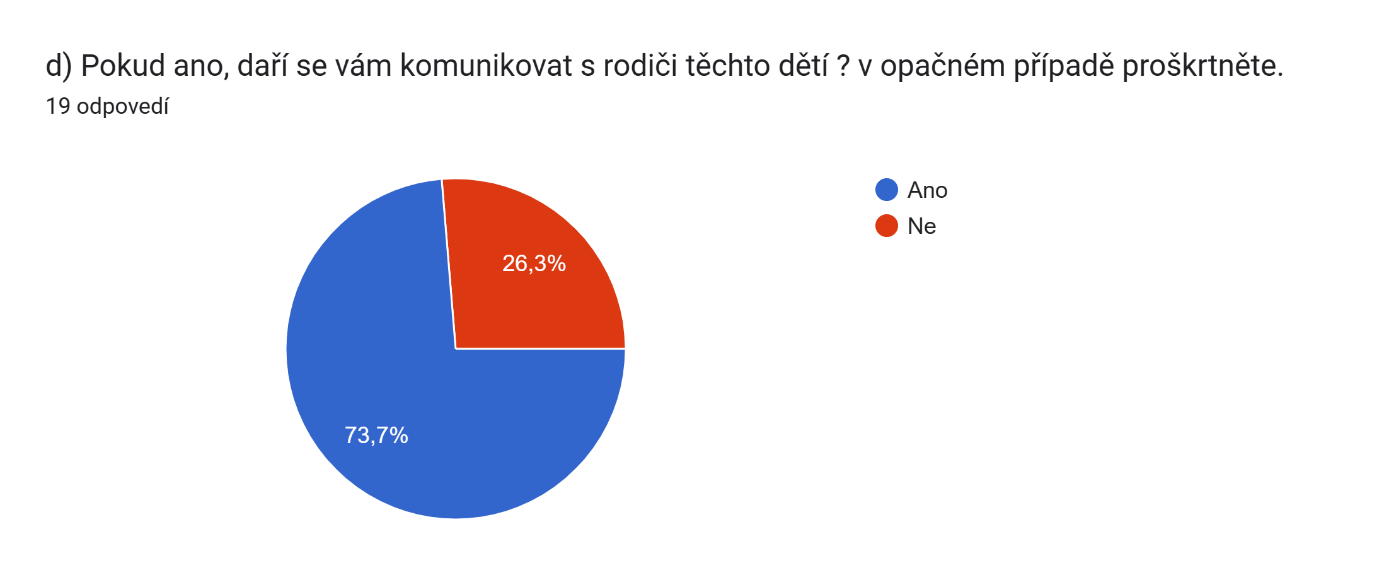 14 odpovědí: ANO5 odpovědí: NE4. Je vaše MŠ bezbariérová?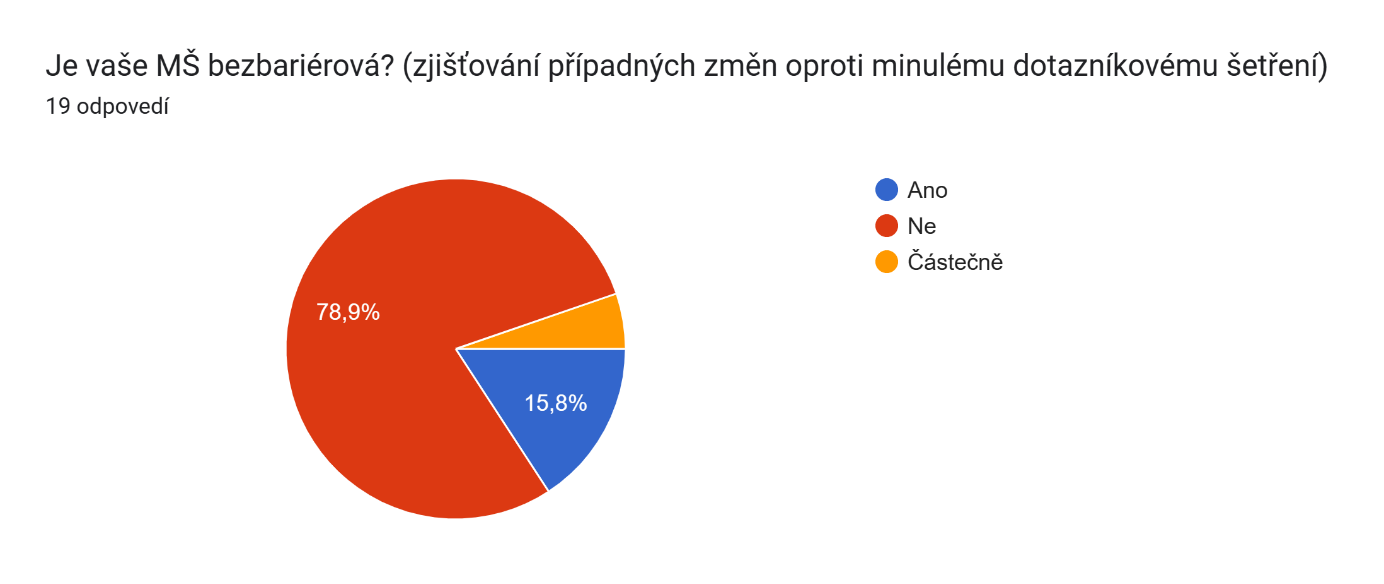 15 odpovědí: 	NE3 odpovědí: 	ANO1 odpověď: 	Částečně5. Dochází do vaší MŠ děti se zdravotním postižením? Pokud ano, uveďte s jakým?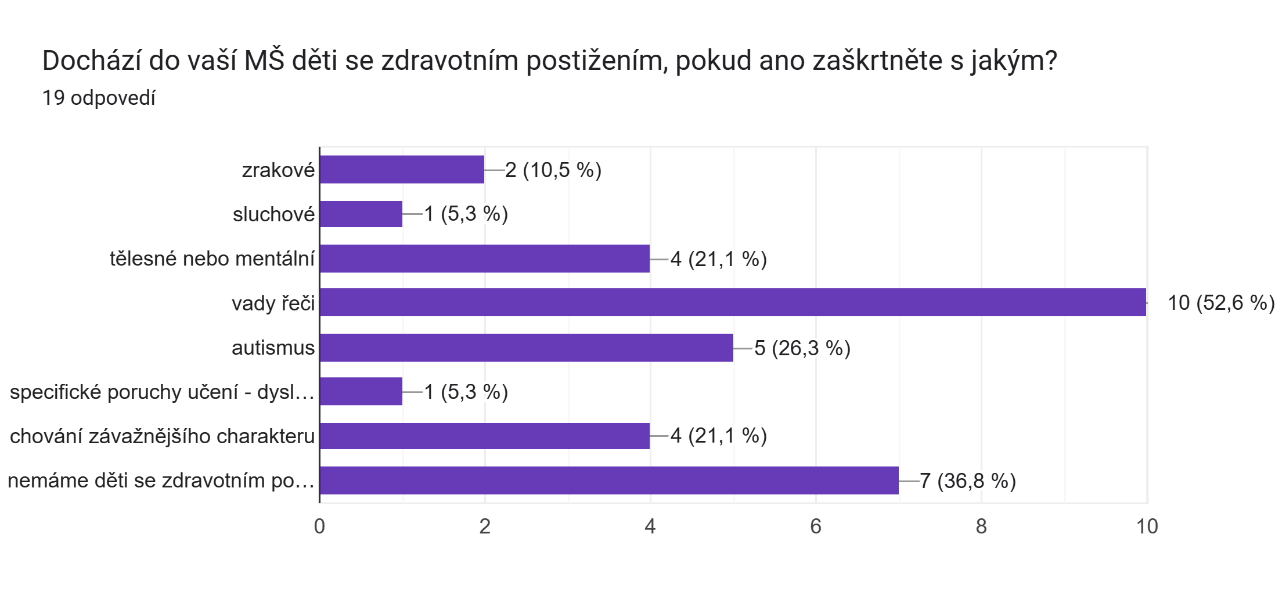 6. Dochází do vaší MŠ děti se zdravotním znevýhodněním – viz uvedené charakteristiky?	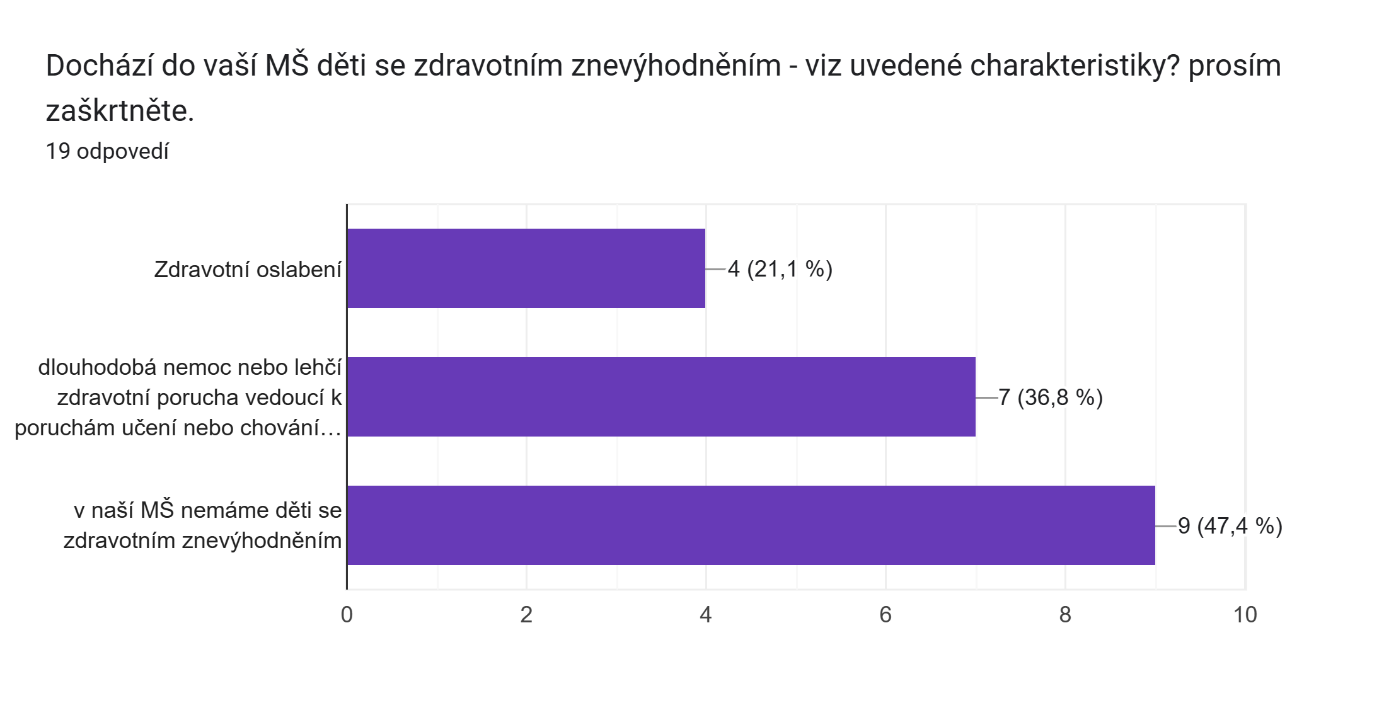 7. Stav zabezpečení na vaší MŠ pro efektivní práci s dětmi se SVP – zaškrtněte,co je pro vaši MŠ relevantní.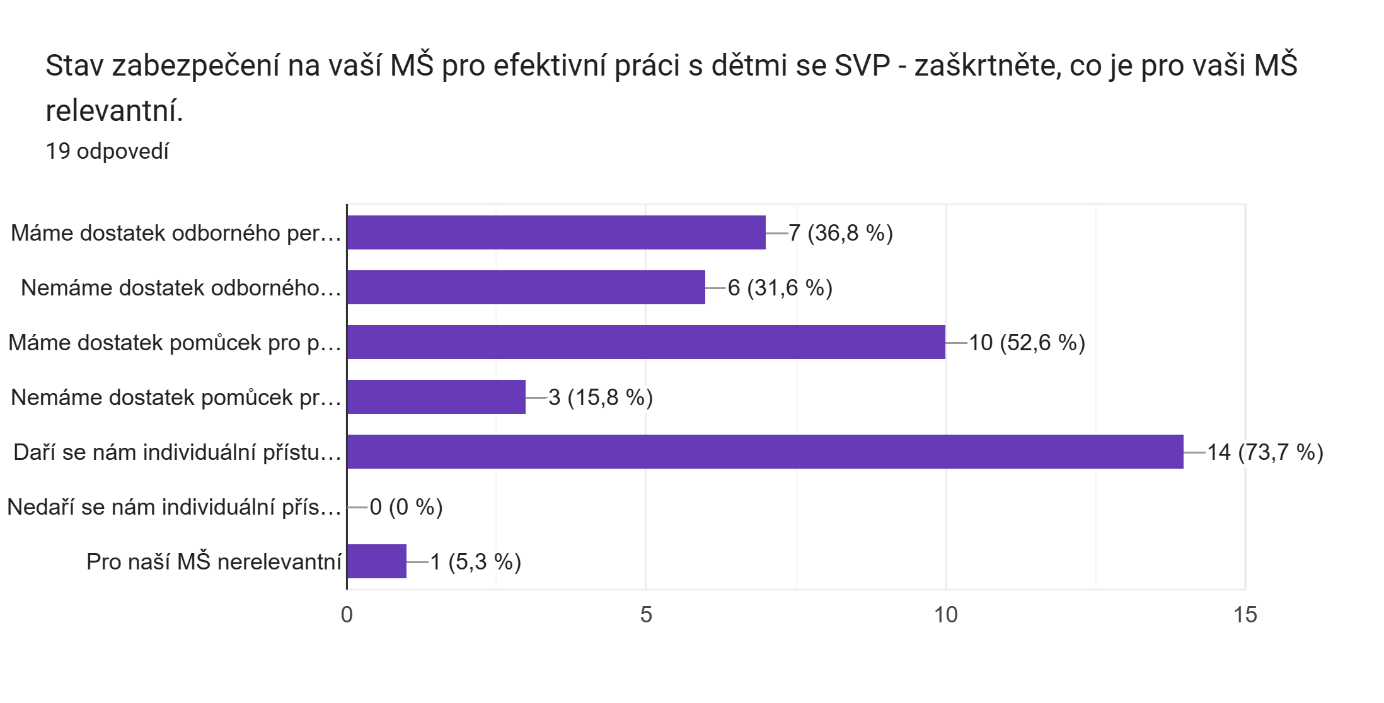 8. Vnímáte jako dostačující spolupráci vaší MŠ se SPC/PPP?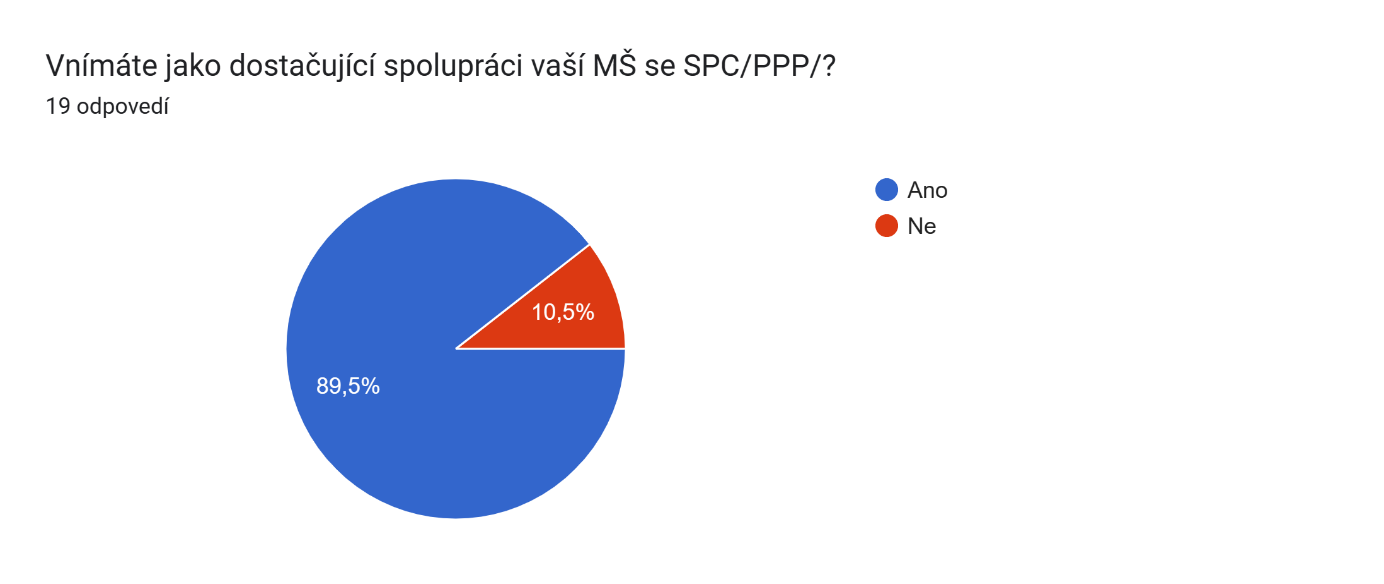 16 odpovědí: ANO2 odpovědi: NE9. Jakým způsobem a jak často komunikujete s rodiči dětí u vás v MŠ?MŠ komunikují průběžně s rodiči denně.	10. Pořádáte nějaké vzdělávací aktivity pro rodiče dětí se SVP? přednášky, workshopy, vzájemné sdílení zkušeností? Pokud ano vypište/ v opačném případě proškrtněte.11. V případě, že ne, měli byste o to případně zájem?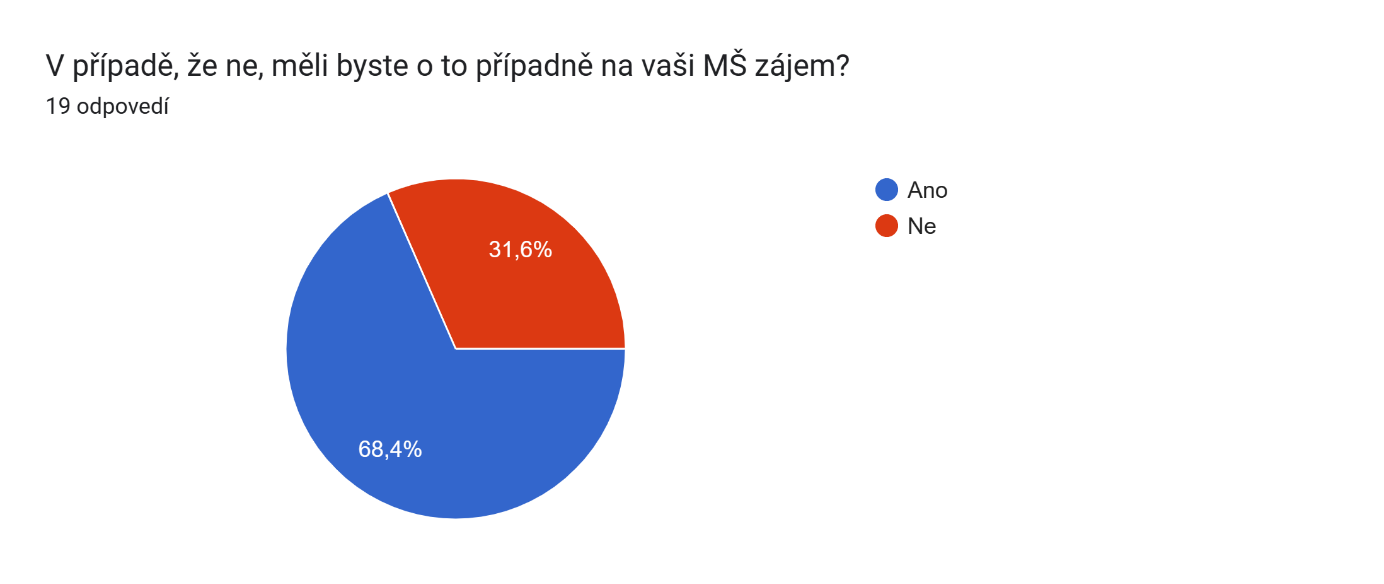 13 odpovědí:	ANO6 odpovědí:	NE12. Školkovné13. Jsou na vaší škole děti, kteří nemají přiznané podpůrné opatření, nicméně identifikujete, že dítě potřebuje podporu ve vzdělávání: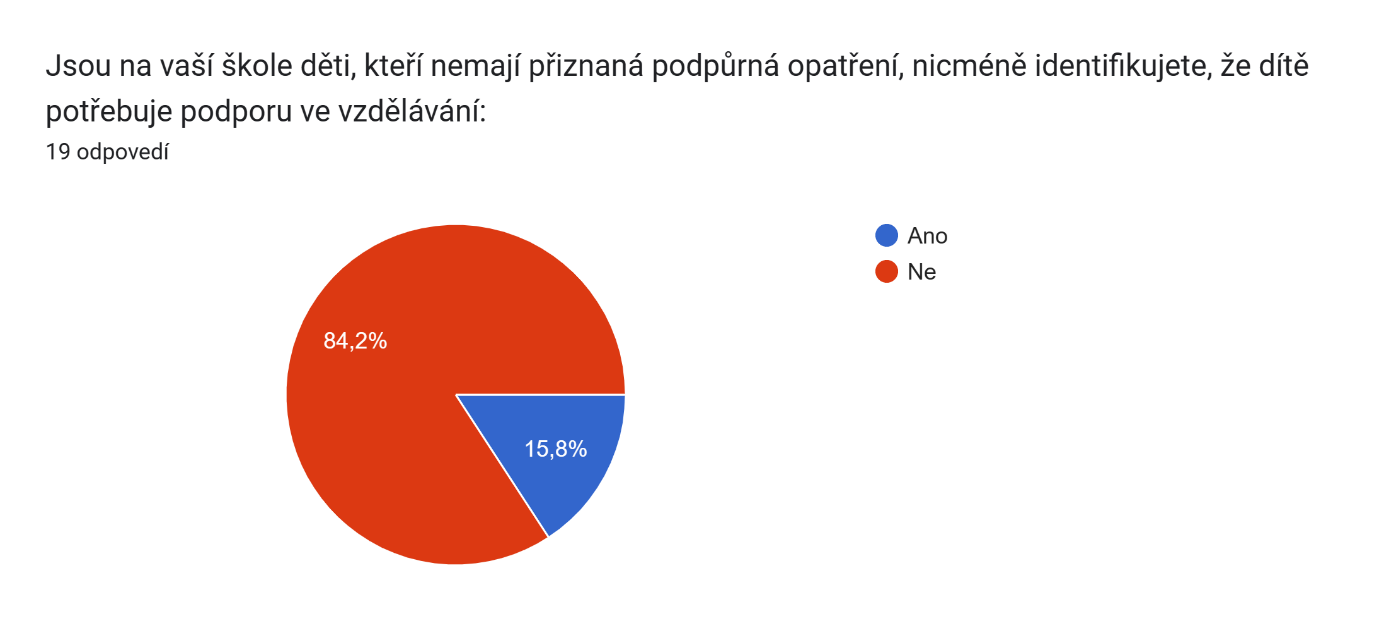 3 Odpovědi:	ANO16 Opovědí:	NE14. Vnímáte na vaši MŠ velký počet odkladů školní docházky?Uveďte, v jakém počtu evidujete odklady školní docházky za roky: 2022/2023, 2023/2024, 2024/2025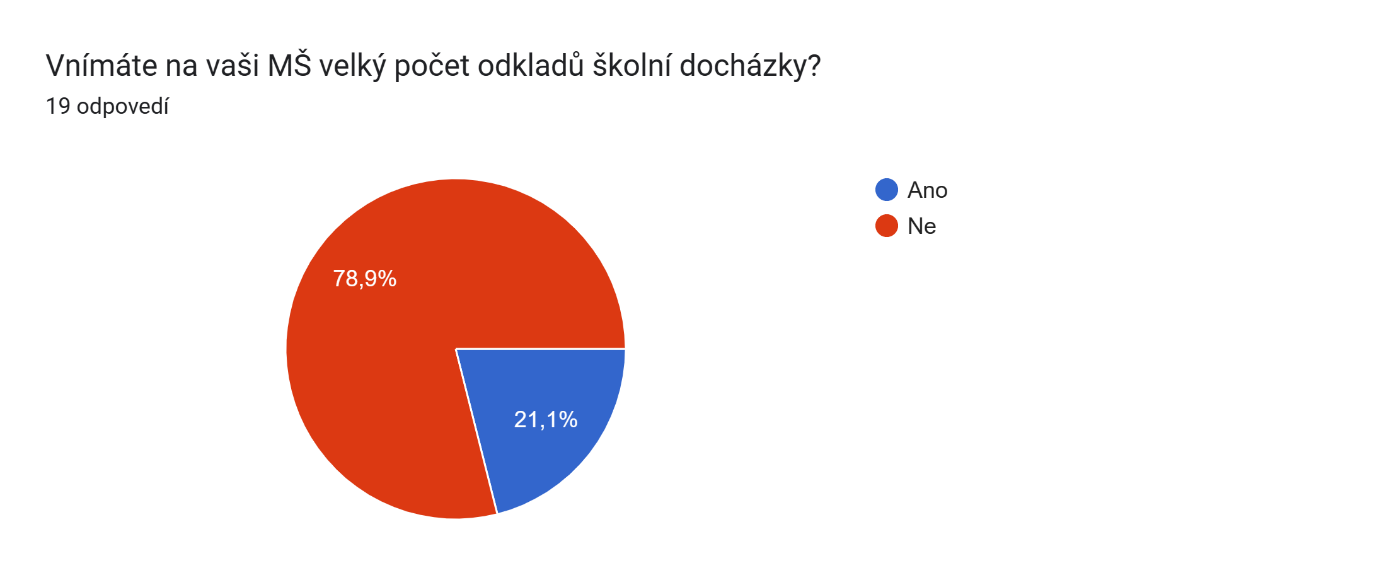 4 odpovědi: ANO15 odpovědí: NE15. Vnímáte na vaší MŠ jako problémovou situaci velký počet dětí ve třídách?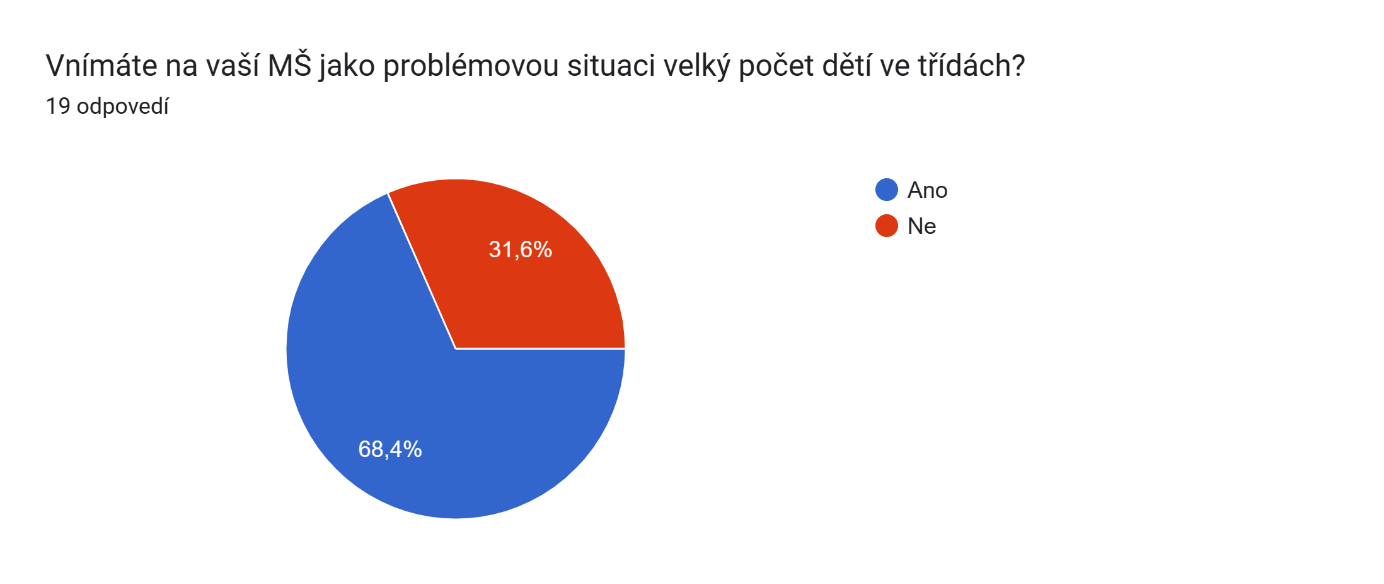 13 odpovědí: ANO6 odpovědí: NE16. V naší MŠ realizujeme pedagogickou diagnostiku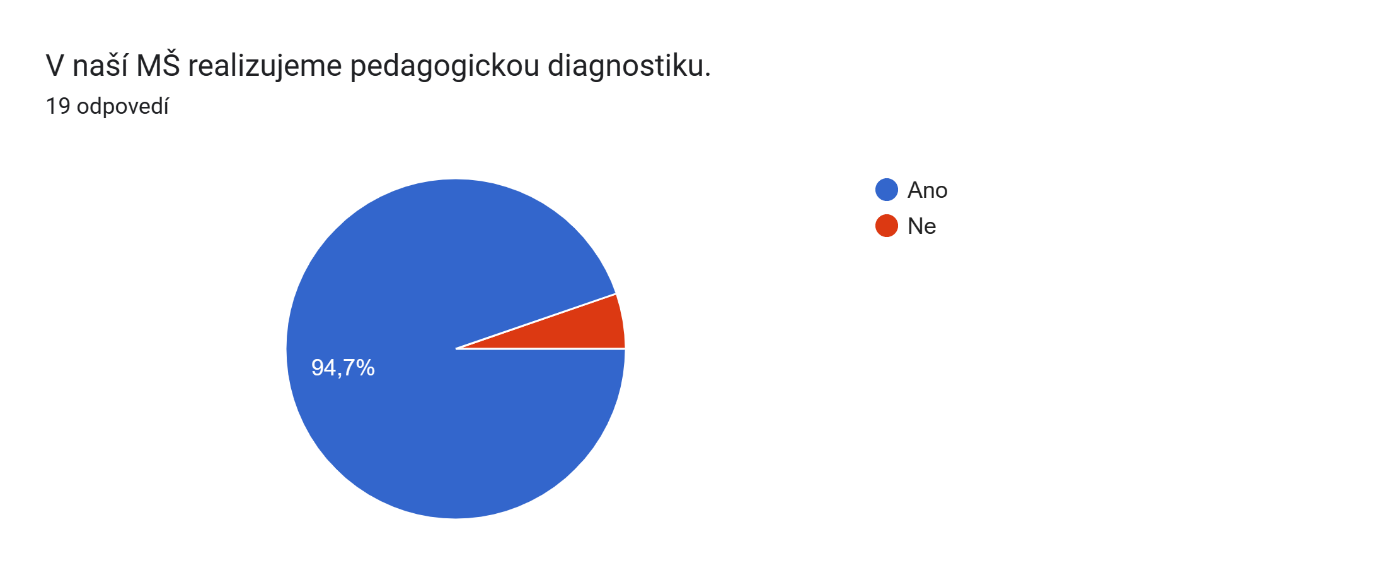 18 odpovědí: ANO1 odpověď: NE Vaše případné náměty na podporu v oblasti rovných příležitostí v MŠ                                                       (pomůcky, semináře, workshopy, apod.)Tabulka uvádí zaznamenané odpovědi:1Základní škola a Mateřská škola Černčice, Fügnerova 424; PSČ 439 232Základní škola a Mateřská škola Zeměchy 83; PSČ 440 013Základní škola a Mateřská škola Koštice 53; PSČ 439 214Základní škola a Mateřská škola Domoušice5Základní škola a Mateřská škola Cítoliby, Náměstí M. Tyrše 56;  PSČ 439 021Základní škola Kpt. Otakara Jaroše a Mateřská škola Louny, 28. října 2173; PSČ 440 011Mateřská škola Dobroměřice, Středohoru 362; PSČ 440 012Mateřská škola Hřivice 88; PSČ 439 653Mateřská škola Libčeves, K Zámku čp.18; PSČ 439 264Mateřská škola Louny, Čs. armády 2371; PSČ 440 015Mateřská škola Louny, Dykova 2210; PSČ 440 016Mateřská škola Louny, Fügnerova 1371; PSČ 440 017Mateřská škola Louny, Kpt. Nálepky 2309; PSČ 440 018Mateřská škola Louny, Šafaříkova 2539; PSČ 440 019Mateřská škola speciální Louny, Školní 2828; PSČ 440 0110Soukromá mateřská škola Mateřinka s.r.o., Holárkovy sady 2386, 440 01 Louny11Mateřská škola Panenský Týnec 63; PSČ 439 0512Mateřská škola Peruc, Pivovarská 380; PSČ 439 0713Mateřská škola Postoloprty 495, Jiráskovo náměstí, 439 4214Mateřská škola Ročov 199, PSČ 439 6715Mateřská škola Slavětín, Svatojánské nám. 46; PSČ 439 0916Mateřská škola Veltěže, Perucká 73; PSČ 440 011Mateřská škola Louny, Přemyslovců 2205; PSČ 440 012Mateřská škola Louny, V Domcích 2427; PSČ 440 013Mateřská škola Vrbno nad Lesy 26, 439 06 Vrbno nad LesyPořádáte nějaké vzdělávací aktivity pro rodiče dětí se SVP? přednášky, workshopy, vzájemné sdílení zkušeností? Pokud ano vypište/ v opačném případě proškrtněte.V případě, že ne, měli byste o to případně na vaši MŠ zájem?Komentář v případě vašeho zájmu o doplnění k výše uvedenému, v opačném případě proškrtněte- Ano---Ano-Anone-------------------Ne------------------AutismusAno-------Ano------------Přednášky ve spolupráci s PPPNe-Ojediněle, měli jsme přednášku pro rodiče předškolákůAno-Besedy s PaedDr. Venuší MirovskouNe-Pořádáme přednášky "jen" pro všechny rodiče dohromadyAnoAno, většinou se zaměřením na školní zralost, vady řeči, čtenářskou gramotnost, poruchy chování a příprava dětí k nástupu do MŠ a ZŠ.AnoPřednášky na téma zdravý životní styl, zdravá výživa.Ano, informujeme je o workshopech a besedách v okolí, do MŠ zveme odborníky v dané problematiceAno------------AnoObáváme se nízké účasti rodičů, dle předchozích zkušeností.-Ne-S rodiči konzultuje u nás SPC. S rodiči konzultují učitelky - speciální pedagogové. Poskytujeme radu např.ohledně dalšího vzdělávacího zaškolení, předáváme kontakty na specializovaná pracoviště.AnoInformací není nikdy dost. Rádi se účastníme akcí, které pomohou nám i dětem a jejich rodičům.NeNe-Workshopy se speciálními pedagogy, sdílení zkušenostíNe---Ano---AnoAno---Školkovné /měsícStravné/měsíc0900,- 400,-23-25,-350,-1 010,-700,-1100,-500,-840,-400,-47,- celodenní750,-3 - 6 let 900,-/záloha měsíc; děti s OŠD 1000,- / záloha měsíc350,-1100,-1500,-900,-600,-1100,-600,-cca 1000,-500,-1000,-550,-1.150,-550,-800,-950,-Den / 45,- a 50,-s OŠD400,-861,-500,-800,-400,-1050 - 1100,-400,- Dle docházky a věkuJsou na vaší škole děti, kteří nemají přiznaná podpůrná opatření, nicméně identifikujete, že dítě potřebuje podporu ve vzdělávání:a) Pokud ano uveďte, o jaký počet dětí se jedná? v opačném případě proškrtněte.b) Pokud ano, proč tyto děti nemají přiznaná podpůrná opatření? v opačném případě proškrtněte.Ano3Jejich obtíže nejsou natolik závažné, aby bylo nutné podpůrné opatření přiznané SPC/PPP, vedeme si je pod podpůrným opatřením 1. stupně, které si řešíme na úrovni školyAno5Špatná spolupráce a komunikace s rodiči.Ano5Jsou mladší 4 let věku. Jsou 1 rok v MŠ.Vaše případné náměty na podporu v oblasti rovných příležitostí v MŠ                                                        pomůcky, semináře, workshopy apod. Workshop pro rodiče - dítě ADHD, logopedie Semináře , pomůckyAno, ocenily bychom větší podporu ve formě seminářů a workshopů - diagnostika dětí, první pomoc, prevence a práce s dětmi s SVP, logopedické poruchyBudeme rádi za cokoli :-)Semináře, workshopy uvítáme.Další sdíleníDiagnostika a možnosti financování.